اللجنة المعنية بالحقوق الاقتصادية والاجتماعية والثقافية		قرار اتخذته اللجنة بموجب البروتوكول الاختياري للعهد الدولي الخاص بالحقوق الاقتصادية والاجتماعية والثقافية، بشأن البلاغ رقم 55/2018*البلاغ مقدم من:	م. س.الأشخاص المدعى أنهم ضحايا:	صاحبة البلاغ وابنتها وأبناء إخوتها القصر الذين تتولى رعايتهمالدولة الطرف:	إسبانياتاريخ البلاغ:	17 أيلول/سبتمبر 2018 الموضوع:	طرد صاحبة البلاغ من مسكن كانت تسكن فيه دون سند قانونيالمسألة الموضوعية:	الحق في السكن اللائقمواد العهد:	11 (الفقرة 1)1-	في 17 أيلول/سبتمبر 2018، قدمت م. س. بلاغاً فردياً إلى اللجنة باسمها وباسم ابنتها وأبناء إخوتها القصر الذين يعيشون تحت رعايتها. وفي 20 أيلول/سبتمبر 2018، سجلت اللجنة البلاغ وطلبت من الدولة الطرف اعتماد تدابير مؤقتة تتمثل في تعليق طرد صاحبة البلاغ وابنتها وأبناء إخوتها ما دام البلاغ قيد النظر، أو منحهم سكناً بديلاً لائقاً في إطار عملية تشاورية حقيقية مع صاحبة البلاغ.2–	وبعدما أحاطت اللجنة علماً، في اجتماعها المعقود في 22 شباط/فبراير 2021، بأن صاحبة البلاغ لم ترد على طلبات اللجنة المتكررة لتعليقاتها، اعتبرت أن صاحبة البلاغ لم تعد مهتمة بالبلاغ. ولذلك قررت اللجنة وقف النظر في البلاغ رقم 55/2018 وفقاً للمادة 17 من نظامها الداخلي المؤقت بموجب البروتوكول الاختياري.الأمم المتحدةE/C.12/69/D/55/2018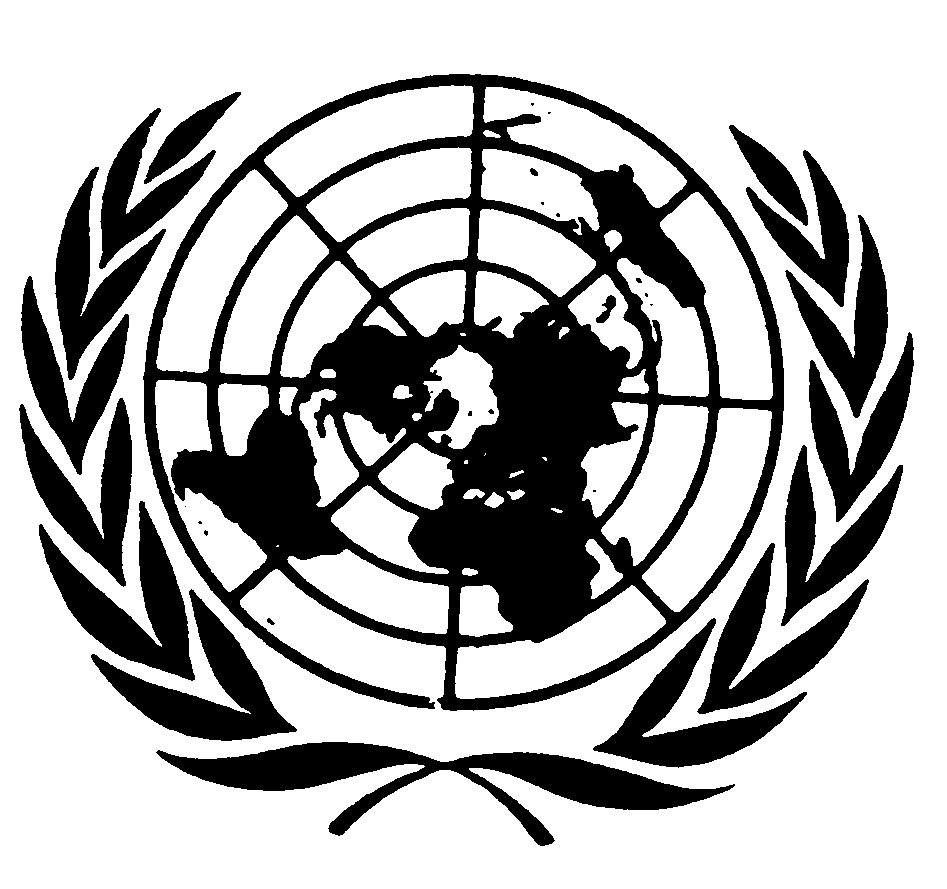 المجلس الاقتصادي والاجتماعيDistr.: General7 April 2021ArabicOriginal: Spanish